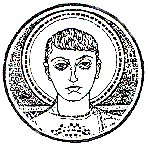 ΑΡΙΣΤΟΤΕΛΕΙΟ ΠΑΝΕΠΙΣΤΗΜΙΟ ΘΕΣΣΑΛΟΝΙΚΗΣΤΜΗΜΑ ΑΓΓΛΙΚΗΣ ΓΛΩΣΣΑΣ ΚΑΙ ΦΙΛΟΛΟΓΙΑΣA I T H Σ Η 								Προς  τη Συνέλευση του Τμήματος Αγγλικής Γλώσσας και Φιλολογίας, Α.Π.Θ.Θεσσαλονίκη, ____________/____/__________Επώνυμο ……………………………………………..……………….Όνομα …………………..………………………….………………….ΑΕΜ ………………………………………………………………………Μεταπτυχιακό ……………………………………………………..Δ/νση μόνιμης κατοικίας ………………………………………………………………………………………………Αριθμ. …………..Πόλη ………………………………………………Τ.Κ.……………….Δ/νση στη Θεσσαλονίκη …………………………………………………………………………………………… Αριθμ. …………….Τ.Κ………………………………………………..……………………….Τηλέφωνο ……………………………………….……………………Κινητό …………………………………………….…………………….E-mail ………………………………………….……………………….Παρακαλώ να ορισθεί τριμελής εξεταστική επιτροπή για τη βαθμολόγηση της μεταπτυχιακής διπλωματικής εργασίας μου με τίτλο:Εγκρίνεται από την/τον επιβλέπουσα/ονταΥΠΟΓΡΑΦΗ(ονοματεπώνυμο)Με    τιμή(υπογραφή)